РОССИЙСКАЯ ФЕДЕРАЦИЯЗАКОНКОСТРОМСКОЙ ОБЛАСТИО ПРОТИВОДЕЙСТВИИ КОРРУПЦИИ В КОСТРОМСКОЙ ОБЛАСТИПринят Костромской областной Думой26 февраля 2009 годаСтатья 1. Предмет регулирования настоящего ЗаконаНастоящий Закон определяет систему мер по противодействию коррупции в Костромской области и регулирует деятельность органов государственной власти Костромской области, государственных органов Костромской области, органов местного самоуправления, областных государственных и муниципальных учреждений и предприятий по предупреждению коррупции, в том числе по выявлению и последующему устранению причин коррупции.(в ред. Закона Костромской области от 30.05.2013 N 366-5-ЗКО)Статья 2. Правовая основа настоящего Закона(в ред. Закона Костромской области от 11.02.2010 N 578-4-ЗКО)Правовой основой настоящего Закона являются Конституция Российской Федерации, Федеральный закон "О противодействии коррупции", Федеральный закон "Об антикоррупционной экспертизе нормативных правовых актов и проектов нормативных правовых актов", Федеральный закон "О государственной гражданской службе Российской Федерации", Федеральный закон "О контроле за соответствием расходов лиц, замещающих государственные должности, и иных лиц их доходам", Федеральный закон "О запрете отдельным категориям лиц открывать и иметь счета (вклады), хранить наличные денежные средства и ценности в иностранных банках, расположенных за пределами территории Российской Федерации, владеть и (или) пользоваться иностранными финансовыми инструментами", Федеральный закон "Об общих принципах организации законодательных (представительных) и исполнительных органов государственной власти субъектов Российской Федерации", Устав Костромской области.(в ред. Законов Костромской области от 13.07.2012 N 258-5-ЗКО, от 30.05.2013 N 366-5-ЗКО, от 18.05.2015 N 675-5-ЗКО)Статья 3. Меры по профилактике коррупции в Костромской областиПрофилактика коррупции в Костромской области осуществляется путем реализации следующих мер:1) принятие правовых актов, направленных на устранение причин коррупции в органах государственной власти Костромской области, государственных органах Костромской области, в органах местного самоуправления, областных государственных и муниципальных учреждениях и предприятиях, а также в действиях депутатов Костромской областной Думы, лиц, замещающих государственные должности Костромской области и муниципальные должности, должности государственных гражданских служащих Костромской области и муниципальных служащих, должностных лиц областных государственных и муниципальных учреждений и предприятий;(в ред. Закона Костромской области от 30.05.2013 N 366-5-ЗКО)2) обеспечение информационной открытости деятельности органов государственной власти Костромской области, государственных органов Костромской области, органов местного самоуправления, областных государственных и муниципальных учреждений и предприятий, а также обеспечение общественного контроля за их деятельностью;(в ред. Закона Костромской области от 30.05.2013 N 366-5-ЗКО)3) приведение правовых актов органов государственной власти Костромской области, государственных органов Костромской области, органов местного самоуправления и локальных актов областных государственных и муниципальных учреждений и предприятий в соответствие с законодательством;(в ред. Закона Костромской области от 30.05.2013 N 366-5-ЗКО)4) разработка, утверждение и реализация программ и (или) планов мероприятий в сфере противодействия коррупции;(в ред. Закона Костромской области от 11.12.2014 N 608-5-ЗКО)5) антикоррупционная экспертиза нормативных правовых актов и проектов нормативных правовых актов, осуществляемая в соответствии с Федеральным законом от 17 июля 2009 года N 172-ФЗ "Об антикоррупционной экспертизе нормативных правовых актов и проектов нормативных правовых актов" и настоящим Законом;(п. 5 в ред. Закона Костромской области от 30.12.2009 N 560-4-ЗКО)5.1) рассмотрение в органах государственной власти Костромской области не реже одного раза в квартал вопросов правоприменительной практики по результатам вступивших в законную силу решений судов, арбитражных судов о признании недействительными ненормативных правовых актов, незаконными решений и действий (бездействия) указанных органов в целях выработки и принятия мер по предупреждению и устранению причин выявленных нарушений. Информация органов государственной власти Костромской области о выработке и принятии мер по предупреждению и устранению причин выявленных нарушений заслушивается на заседаниях совещательного органа по противодействию коррупции при губернаторе Костромской области;(п. 5.1 введен Законом Костромской области от 13.07.2012 N 258-5-ЗКО)6) формирование в обществе нетерпимости к коррупционному поведению, в том числе путем антикоррупционного просвещения и антикоррупционной пропаганды;7) осуществление антикоррупционных мер в рамках реализации законодательства о государственной и муниципальной службе, статусе лиц, замещающих государственные должности Костромской области и муниципальные должности;8) внедрение административных регламентов исполнения государственных (муниципальных) функций и административных регламентов предоставления государственных (муниципальных) услуг;9) оптимизация системы осуществления закупок товаров, работ, услуг для обеспечения государственных и муниципальных нужд;(в ред. Закона Костромской области от 25.06.2014 N 541-5-ЗКО)10) антикоррупционный мониторинг;11) повышение правовой культуры населения Костромской области;12) взаимодействие органов государственной власти Костромской области, государственных органов Костромской области, органов местного самоуправления, областных государственных и муниципальных учреждений и предприятий с органами прокуратуры, юстиции, иными правоохранительными органами и территориальными органами федеральных органов исполнительной власти;(в ред. Закона Костромской области от 30.05.2013 N 366-5-ЗКО)13) иные меры по профилактике коррупции, не противоречащие федеральному законодательству.Статья 4. Программы (планы) в сфере противодействия коррупции1. Программа (план) в сфере противодействия коррупции представляет собой комплекс мероприятий правового, экономического, воспитательного, организационного и иного характера, направленных на противодействие коррупции в Костромской области.2. Разработка, утверждение и реализация государственных программ Костромской области, направленных на противодействие коррупции, осуществляются в соответствии с законодательством, регулирующим порядок разработки, утверждения и реализации государственных программ.(часть 2 в ред. Закона Костромской области от 11.12.2014 N 608-5-ЗКО)3. Утратила силу. - Закон Костромской области от 11.12.2014 N 608-5-ЗКО.4. Муниципальные программы в сфере противодействия коррупции разрабатываются, утверждаются и реализуются органами местного самоуправления.(в ред. Закона Костромской области от 11.12.2014 N 608-5-ЗКО)Статья 5. Антикоррупционная экспертиза нормативных правовых актов и проектов нормативных правовых актов(в ред. Закона Костромской области от 30.12.2009 N 560-4-ЗКО)1. Антикоррупционная экспертиза проводится в отношении:1) законов Костромской области, проектов законов Костромской области;2) постановлений Костромской областной Думы нормативного характера, проектов постановлений Костромской областной Думы нормативного характера;3) постановлений губернатора Костромской области нормативного характера, постановлений администрации Костромской области нормативного характера, а также их проектов;4) нормативных правовых актов исполнительных органов государственной власти Костромской области, а также их проектов;5) муниципальных нормативных правовых актов, а также их проектов.2. Костромская областная Дума проводит антикоррупционную экспертизу:1) проектов законов Костромской области, проектов постановлений Костромской областной Думы нормативного характера при проведении их правовой экспертизы;2) законов Костромской области, постановлений Костромской областной Думы нормативного характера при мониторинге их применения.3. Губернатор Костромской области проводит антикоррупционную экспертизу постановлений губернатора Костромской области нормативного характера (проектов постановлений губернатора Костромской области) при проведении их правовой экспертизы и мониторинге их применения.4. Администрация Костромской области проводит антикоррупционную экспертизу постановлений администрации Костромской области нормативного характера (проектов постановлений администрации Костромской области) при проведении их правовой экспертизы и мониторинге их применения.5. Исполнительные органы государственной власти Костромской области проводят антикоррупционную экспертизу, принятых ими нормативных правовых актов (проектов нормативных правовых актов) при проведении их правовой экспертизы и мониторинге их применения.6. Органы местного самоуправления проводят антикоррупционную экспертизу принятых ими нормативных правовых актов (проектов нормативных правовых актов) при проведении их правовой экспертизы и мониторинге их применения.7. В целях недопущения включения в проекты законов Костромской области положений, способствующих созданию условий для проявления коррупции, при подготовке проектов законов Костромской области администрацией Костромской области, иными исполнительными органами государственной власти Костромской области используется методика проведения экспертизы проектов нормативных правовых актов в целях выявления в них положений, способствующих созданию условий для проявления коррупции, утвержденная Правительством Российской Федерации.8. Антикоррупционная экспертиза нормативных правовых актов (проектов нормативных правовых актов) проводится в порядке, установленном соответственно Костромской областной Думой, администрацией Костромской области, органами местного самоуправления, и согласно методике, утвержденной Правительством Российской Федерации.Статья 6. Утратила силу. - Закон Костромской области от 30.12.2009 N 560-4-ЗКО.Статья 7. Антикоррупционное просвещение и антикоррупционная пропаганда1. Антикоррупционное просвещение осуществляется посредством распространения информации о мерах по реализации государственной политики в области противодействия коррупции, предоставления доступа к материалам антикоррупционной направленности через средства массовой информации, официальные сайты органов государственной власти Костромской области, государственных органов Костромской области, органов местного самоуправления в информационно-телекоммуникационной сети Интернет, взаимодействия с гражданами и организациями по проблемам противодействия коррупции.(в ред. Законов Костромской области от 29.12.2011 N 179-5-ЗКО, от 30.05.2013 N 366-5-ЗКО)2. Антикоррупционная пропаганда представляет собой целенаправленную деятельность средств массовой информации и иных организаций, содержанием которой является просветительская работа в обществе по вопросам противодействия коррупции в любых ее проявлениях, разъяснение государственным гражданским служащим Костромской области, муниципальным служащим основных положений международного, федерального и областного законодательства по противодействию коррупции, воспитание у населения чувства гражданской ответственности, укрепление доверия к власти.3. Организация антикоррупционного просвещения и антикоррупционной пропаганды осуществляется уполномоченным органом исполнительной власти Костромской области, иными органами государственной власти Костромской области, органами местного самоуправления.Статья 8. Осуществление антикоррупционных мер в рамках реализации законодательства о государственной и муниципальной службе, статусе лиц, замещающих государственные должности Костромской области и муниципальные должностиВ рамках реализации законодательства о государственной и муниципальной службе, статусе лиц, замещающих государственные должности Костромской области и муниципальные должности, и в целях противодействия коррупции осуществляются следующие меры, исключающие воздействие коррупционных факторов на подбор и расстановку кадров и стимулирующие соблюдение установленных запретов и ограничений:1) мониторинг конкурсного замещения вакантных должностей;2) урегулирование конфликта интересов;(в ред. Закона Костромской области от 21.03.2016 N 80-6-ЗКО)3) предотвращение и устранение нарушений правил служебного поведения;4) анализ причин и условий, способствовавших коррупции в деятельности лиц, признанных виновными в установленном законом порядке;5) поощрение за длительное, безупречное и эффективное исполнение своих должностных обязанностей.Статья 8.1. Запрет отдельным категориям лиц открывать и иметь счета (вклады), хранить наличные денежные средства и ценности в иностранных банках, расположенных за пределами территории Российской Федерации, владеть и (или) пользоваться иностранными финансовыми инструментами(введена Законом Костромской области от 18.05.2015 N 675-5-ЗКО)1. В случаях, предусмотренных Федеральным законом от 7 мая 2013 года N 79-ФЗ "О запрете отдельным категориям лиц открывать и иметь счета (вклады), хранить наличные денежные средства и ценности в иностранных банках, расположенных за пределами территории Российской Федерации, владеть и (или) пользоваться иностранными финансовыми инструментами", запрещается открывать и иметь счета (вклады), хранить наличные денежные средства и ценности в иностранных банках, расположенных за пределами территории Российской Федерации, владеть и (или) пользоваться иностранными финансовыми инструментами:1) лицам, замещающим (занимающим):а) государственные должности Костромской области;б) должности глав городских округов, глав муниципальных районов, глав иных муниципальных образований, исполняющих полномочия глав местных администраций, глав местных администраций;(в ред. Закона Костромской области от 21.03.2016 N 80-6-ЗКО)в) должности государственной гражданской службы Костромской области, осуществление полномочий по которым предусматривает участие в подготовке решений, затрагивающих вопросы суверенитета и национальной безопасности Российской Федерации, и которые включены в перечень, утвержденный губернатором Костромской области;1.1) депутатам представительных органов муниципальных районов и городских округов, осуществляющим свои полномочия на постоянной основе, депутатам, замещающим должности в представительных органах муниципальных районов и городских округов;(п. 1.1 введен Законом Костромской области от 21.03.2016 N 80-6-ЗКО)2) супругам и несовершеннолетним детям лиц, указанных в подпунктах "а" и "б" пункта 1, пункте 1.1 настоящей части.(в ред. Закона Костромской области от 21.03.2016 N 80-6-ЗКО)2. Обязательному включению в перечень должностей государственной гражданской службы Костромской области, при замещении которых государственным гражданским служащим Костромской области запрещается открывать и иметь счета (вклады), хранить наличные денежные средства и ценности в иностранных банках, расположенных за пределами территории Российской Федерации, владеть и (или) пользоваться иностранными финансовыми инструментами, подлежат должности государственной гражданской службы Костромской области, удовлетворяющие одному из следующих критериев:1) должности государственной гражданской службы Костромской области в органах государственной власти Костромской области, отнесенные к высшей группе должностей;2) должности государственной гражданской службы Костромской области, исполнение обязанностей по которым предусматривает допуск к сведениям особой важности.3. Порядок осуществления проверки соблюдения указанными в настоящей статье лицами запрета открывать и иметь счета (вклады), хранить наличные денежные средства и ценности в иностранных банках, расположенных за пределами территории Российской Федерации, владеть и (или) пользоваться иностранными финансовыми инструментами и меры ответственности за его нарушение устанавливаются федеральными законами и принимаемыми в соответствии с ними нормативными правовыми актами Костромской области.Статья 9. Представление сведений о доходах, об имуществе и обязательствах имущественного характера(в ред. Закона Костромской области от 11.02.2010 N 578-4-ЗКО)1. Сведения о своих доходах, об имуществе и обязательствах имущественного характера, а также о доходах, об имуществе и обязательствах имущественного характера своих супруги (супруга) и несовершеннолетних детей (далее в настоящей статье - сведения о доходах, об имуществе и обязательствах имущественного характера) обязаны представлять:1) граждане, претендующие на замещение государственных должностей Костромской области (за исключением государственной должности Костромской области - губернатора Костромской области и государственных должностей в Костромской областной Думе);2) граждане, претендующие на замещение должности главы муниципального образования Костромской области, избираемого представительным органом муниципального образования Костромской области из числа кандидатов, представленных конкурсной комиссией по результатам конкурса;3) граждане, претендующие на замещение должности главы местной администрации по контракту;4) члены избирательной комиссии муниципального образования Костромской области с правом решающего голоса, предложенные для замещения муниципальных должностей в этой комиссии;5) граждане, претендующие на замещение должностей государственной гражданской службы Костромской области;6) граждане, претендующие на замещение должностей муниципальной службы, включенных в перечень должностей муниципальной службы, осуществление полномочий по которым влечет за собой обязанность представлять сведения о своих доходах, расходах, об имуществе и обязательствах имущественного характера, а также сведения о доходах, расходах, об имуществе и обязательствах имущественного характера своих супруги (супруга) и несовершеннолетних детей;7) граждане, претендующие на замещение должностей руководителей областных государственных учреждений;8) граждане, претендующие на замещение должностей руководителей муниципальных учреждений;9) лица, замещающие государственные должности Костромской области;10) депутаты Костромской областной Думы;11) лица, замещающие муниципальные должности;12) лица, замещающие должности государственной гражданской службы Костромской области, включенные в один из перечней должностей государственной гражданской службы Костромской области, осуществление полномочий по которым влечет за собой обязанность представлять сведения о своих доходах, расходах, об имуществе и обязательствах имущественного характера, а также сведения о доходах, расходах, об имуществе и обязательствах имущественного характера своих супруги (супруга) и несовершеннолетних детей;13) лица, замещающие должность главы местной администрации по контракту;14) лица, замещающие должности муниципальной службы, включенные в перечень должностей муниципальной службы, осуществление полномочий по которым влечет за собой обязанность представлять сведения о своих доходах, расходах, об имуществе и обязательствах имущественного характера, а также сведения о доходах, расходах, об имуществе и обязательствах имущественного характера своих супруги (супруга) и несовершеннолетних детей;15) лица, замещающие должности руководителей областных государственных учреждений;16) лица, замещающие должности руководителей муниципальных учреждений.(часть 1 в ред. Закона Костромской области от 20.09.2017 N 286-6-ЗКО)1.1. Утратила силу. - Закон Костромской области от 20.09.2017 N 286-6-ЗКО.2. Перечни должностей государственной гражданской службы Костромской области, осуществление полномочий по которым влечет за собой обязанность представлять сведения о своих доходах, расходах, об имуществе и обязательствах имущественного характера, а также сведения о доходах, расходах, об имуществе и обязательствах имущественного характера своих супруги (супруга) и несовершеннолетних детей, утверждаются:(в ред. Закона Костромской области от 20.09.2017 N 286-6-ЗКО)1) в аппарате администрации Костромской области, исполнительных органах государственной власти Костромской области, государственных органах Костромской области (за исключением аппарата избирательной комиссии Костромской области), территориальных органах исполнительных органов государственной власти Костромской области, аппарате мирового судьи, представительствах администрации Костромской области - администрацией Костромской области;2) в аппарате Костромской областной Думы, аппарате избирательной комиссии Костромской области - Костромской областной Думой.Перечни должностей муниципальной службы, осуществление полномочий по которым влечет за собой обязанность представлять сведения о своих доходах, расходах, об имуществе и обязательствах имущественного характера, а также сведения о доходах, расходах, об имуществе и обязательствах имущественного характера своих супруги (супруга) и несовершеннолетних детей, утверждаются органами местного самоуправления.(в ред. Закона Костромской области от 20.09.2017 N 286-6-ЗКО)2.1. Сведения о доходах, об имуществе и обязательствах имущественного характера представляются:1) гражданами, указанными в пунктах 1, 5, 7 части 1 настоящей статьи в порядке, установленном губернатором Костромской области;2) гражданами, указанными в пунктах 2, 3 части 1 настоящей статьи, членами избирательной комиссии муниципального образования Костромской области с правом решающего голоса, предложенными для замещения муниципальных должностей в этой комиссии, в порядке, установленном статьей 9.2.1 настоящего Закона;3) гражданами, указанными в пункте 8 части 1 настоящей статьи в порядке, установленном органами местного самоуправления;4) губернатором Костромской области в порядке, устанавливаемом Президентом Российской Федерации;5) депутатами Костромской областной Думы в порядке, установленном статьей 9.1 настоящего Закона;6) лицами, замещающими государственные должности Костромской области (за исключением государственной должности Костромской области - губернатора Костромской области и государственных должностей в Костромской областной Думе) в порядке, установленном губернатором Костромской области;7) лицами, указанными в пунктах 11, 13 части 1 настоящей статьи в порядке, установленном статьей 9.2.1 настоящего Закона;8) лицами, указанными в пунктах 12, 15 части 1 настоящей статьи в порядке, установленном губернатором Костромской области;9) лицами, указанными в пункте 16 части 1 настоящей статьи в порядке, установленном органами местного самоуправления;10) гражданами (лицами), указанными в пунктах 6, 14 части 1 настоящей статьи в порядке, который установлен для представления сведений о доходах, об имуществе и обязательствах имущественного характера гражданами, претендующими на замещение должностей государственной гражданской службы Костромской области, и государственными гражданскими служащими Костромской области.(часть 2.1 введена Законом Костромской области от 20.09.2017 N 286-6-ЗКО)2.2. Проверка достоверности и полноты сведений о доходах, об имуществе и обязательствах имущественного характера, представленных в соответствии с законодательством о противодействии коррупции, соблюдения лицами, замещающими соответствующие должности, ограничений и запретов, требований о предотвращении или урегулировании конфликта интересов, исполнения ими должностных обязанностей проводится в отношении:1) граждан, указанных в пунктах 1, 5, 6, 7 части 1 настоящей статьи в порядке, установленном губернатором Костромской области;2) граждан, указанных в пунктах 2, 3 части 1 настоящей статьи, членов избирательной комиссии муниципального образования Костромской области с правом решающего голоса, предложенных для замещения муниципальных должностей в этой комиссии, в порядке, установленном статьей 9.2.1 настоящего Закона;3) граждан, указанных в пункте 8 части 1 настоящей статьи в порядке, установленном органами местного самоуправления;4) депутатов Костромской областной Думы в порядке, установленном статьями 9.1, 9.6 настоящего Закона;5) лиц, замещающих государственные должности Костромской области (за исключением государственной должности Костромской области - губернатора Костромской области и государственных должностей в Костромской областной Думе) в порядке, установленном губернатором Костромской области;6) лиц, указанных в пунктах 11, 13 части 1 настоящей статьи в порядке, установленном статьей 9.2.1 настоящего Закона;7) лиц, указанных в пунктах 12, 14, 15 части 1 настоящей статьи в порядке, установленном губернатором Костромской области;8) лиц, указанных в пункте 16 части 1 настоящей статьи в порядке, установленном органами местного самоуправления.(часть 2.2 введена Законом Костромской области от 20.09.2017 N 286-6-ЗКО)3-4. Утратили силу. - Закон Костромской области от 20.09.2017 N 286-6-ЗКО.5. Сведения о доходах, об имуществе и обязательствах имущественного характера, представляемые лицами, замещающими государственные должности Костромской области, государственными гражданскими служащими Костромской области, муниципальными служащими (за исключением главы местной администрации по контракту), руководителями областных государственных учреждений (муниципальных учреждений), размещаются в информационно-телекоммуникационной сети Интернет на официальных сайтах государственных органов Костромской области, органов государственной власти Костромской области, органов местного самоуправления и предоставляются для опубликования средствам массовой информации в порядке, определяемом соответственно губернатором Костромской области, органами местного самоуправления, если иное не установлено настоящей частью.(в ред. Законов Костромской области от 30.05.2013 N 366-5-ЗКО, от 18.05.2015 N 675-5-ЗКО, от 20.09.2017 N 286-6-ЗКО)Порядок размещения сведений о доходах, об имуществе и обязательствах имущественного характера, представляемых депутатами Костромской областной Думы, на официальном сайте Костромской областной Думы и порядок предоставления этих сведений средствам массовой информации для опубликования в связи с их запросами определяются статьей 9.2 настоящего Закона.(часть 5 в ред. Закона Костромской области от 13.07.2012 N 258-5-ЗКО)Статья 9.1. Представление сведений о доходах, об имуществе и обязательствах имущественного характера депутатами Костромской областной Думы(в ред. Закона Костромской области от 20.09.2017 N 286-6-ЗКО)(введена Законом Костромской области от 13.07.2012 N 258-5-ЗКО)1. Утратила силу. - Закон Костромской области от 20.09.2017 N 286-6-ЗКО.2. Депутат Костромской областной Думы (далее - депутат) ежегодно не позднее 1 апреля года, следующего за отчетным финансовым годом, обязан представить в комиссию Костромской областной Думы по контролю за достоверностью сведений о доходах, об имуществе и обязательствах имущественного характера, представляемых депутатами (далее - комиссия), сведения о своих доходах, об имуществе и обязательствах имущественного характера, а также сведения о доходах, об имуществе и обязательствах имущественного характера своих супруги (супруга) и несовершеннолетних детей (далее в настоящей статье - сведения о доходах, об имуществе и обязательствах имущественного характера).(в ред. Законов Костромской области от 21.03.2016 N 80-6-ЗКО, от 20.09.2017 N 286-6-ЗКО)3. Комиссия создается постановлением Костромской областной Думы.3.1. Сведения о доходах, об имуществе и обязательствах имущественного характера отражаются в соответствующих разделах справки о доходах, расходах, об имуществе и обязательствах имущественного характера, форма которой утверждается Президентом Российской Федерации.(часть 3.1 введена Законом Костромской области от 20.09.2017 N 286-6-ЗКО)3.2. Депутат представляет:1) сведения о своих доходах, полученных за отчетный период (с 1 января по 31 декабря) от всех источников (включая денежное вознаграждение, денежное содержание, заработную плату, пенсии, пособия, иные выплаты), а также сведения об имуществе, принадлежащем ему на праве собственности, и о своих обязательствах имущественного характера по состоянию на конец отчетного периода;2) сведения о доходах супруги (супруга) и несовершеннолетних детей, полученных за отчетный период (с 1 января по 31 декабря) от всех источников (включая заработную плату, пенсии, пособия, иные выплаты), а также сведения об имуществе, принадлежащем им на праве собственности, и об их обязательствах имущественного характера по состоянию на конец отчетного периода.(часть 3.2 введена Законом Костромской области от 20.09.2017 N 286-6-ЗКО)3.3. В случае невозможности депутатом представить по объективным причинам сведения о доходах, об имуществе и обязательствах имущественного характера супруги (супруга) и несовершеннолетних детей депутат одновременно с представлением справки о доходах, расходах, об имуществе и обязательствах имущественного характера представляет заявление о невозможности по объективным причинам представить указанные сведения.(часть 3.3 введена Законом Костромской области от 20.09.2017 N 286-6-ЗКО)3.4. В случае, если депутат обнаружил, что в представленных им сведениях о доходах, об имуществе и обязательствах имущественного характера не отражены или не полностью отражены какие-либо сведения либо имеются ошибки, он вправе представить уточненные сведения в течение одного месяца после окончания срока, указанного в части 2 настоящей статьи.(часть 3.4 введена Законом Костромской области от 20.09.2017 N 286-6-ЗКО)3.5. Сведения о доходах, об имуществе и обязательствах имущественного характера, представленные в соответствии с настоящей статьей, приобщаются к личному делу депутата.(часть 3.5 введена Законом Костромской области от 20.09.2017 N 286-6-ЗКО)4. Проверка достоверности и полноты сведений о доходах, об имуществе и обязательствах имущественного характера, представленных в соответствии с настоящей статьей, соблюдения депутатами ограничений и запретов, установленных федеральными законами, Уставом Костромской области и законами Костромской области (далее в настоящей статье - установленные ограничения и запреты), осуществляется на основании решения комиссии.Решение о проверке принимается отдельно в отношении каждого депутата и оформляется в письменной форме.Проверка соблюдения депутатом запрета открывать и иметь счета (вклады), хранить наличные денежные средства и ценности в иностранных банках, расположенных за пределами территории Российской Федерации, владеть и (или) пользоваться иностранными финансовыми инструментами осуществляется с учетом положений Федерального закона от 7 мая 2013 года N 79-ФЗ "О запрете отдельным категориям лиц открывать и иметь счета (вклады), хранить наличные денежные средства и ценности в иностранных банках, расположенных за пределами территории Российской Федерации, владеть и (или) пользоваться иностранными финансовыми инструментами".(часть 4 в ред. Закона Костромской области от 20.09.2017 N 286-6-ЗКО)5. Основанием для проведения проверки является достаточная информация, представленная в письменной форме в установленном порядке:1) правоохранительными, налоговыми и другими государственными органами, органами государственной власти;2) постоянно действующими руководящими органами политических партий и зарегистрированных в соответствии с законом иных общероссийских общественных объединений, не являющихся политическими партиями, а также региональных отделений политических партий, межрегиональных и региональных общественных объединений;3) Общественной палатой Российской Федерации, Общественной палатой Костромской области;4) общероссийскими и региональными средствами массовой информации;5) губернатором Костромской области.6. Информация анонимного характера не может служить основанием для проведения проверки.7. Проверка осуществляется в срок, не превышающий 60 дней со дня принятия решения о ее проведении. Срок проверки может быть продлен комиссией до 90 дней.(в ред. Закона Костромской области от 20.09.2017 N 286-6-ЗКО)8. При осуществлении проверки комиссия вправе:1) проводить собеседование с депутатом;2) изучать представленные депутатом сведения о доходах, об имуществе и обязательствах имущественного характера и дополнительные материалы, которые приобщаются к материалам проверки;(в ред. Закона Костромской области от 20.09.2017 N 286-6-ЗКО)3) получать от депутата пояснения по представленным им сведениям о доходах, об имуществе и обязательствах имущественного характера и дополнительным материалам;(в ред. Закона Костромской области от 20.09.2017 N 286-6-ЗКО)4) направлять в установленном порядке запросы (кроме запросов в кредитные организации, налоговые органы Российской Федерации и органы, осуществляющие государственную регистрацию прав на недвижимое имущество и сделок с ним) в органы прокуратуры Российской Федерации, иные федеральные государственные органы, государственные органы субъектов Российской Федерации, территориальные органы федеральных органов исполнительной власти, органы местного самоуправления, общественные объединения и иные организации об имеющейся у них информации о доходах, об имуществе и обязательствах имущественного характера депутата, его супруги (супруга) и несовершеннолетних детей, о достоверности и полноте сведений, представленных депутатом в соответствии с нормативными правовыми актами Российской Федерации, о соблюдении депутатом установленных ограничений и запретов;(в ред. Законов Костромской области от 21.03.2016 N 80-6-ЗКО, от 20.09.2017 N 286-6-ЗКО)5) наводить справки у физических лиц и получать от них информацию с их согласия;6) осуществлять анализ сведений, представленных депутатом в соответствии с законодательством о противодействии коррупции.(п. 6 введен Законом Костромской области от 20.09.2017 N 286-6-ЗКО)8.1. Запросы в кредитные организации, налоговые органы Российской Федерации и органы, осуществляющие государственную регистрацию прав на недвижимое имущество и сделок с ним, направляются председателем Костромской областной Думы или специально уполномоченным заместителем председателя Костромской областной Думы на основании обращения комиссии.(часть 8.1 введена Законом Костромской области от 20.09.2017 N 286-6-ЗКО)9. В запросе, предусмотренном пунктом 4 части 8, частью 8.1 настоящей статьи, обязательно указываются:(в ред. Законов Костромской области от 21.03.2016 N 80-6-ЗКО, от 20.09.2017 N 286-6-ЗКО)1) фамилия, имя, отчество руководителя государственного органа или организации, в которые направляется запрос;2) нормативный правовой акт, на основании которого направляется запрос;3) фамилия, имя, отчество, дата и место рождения, место регистрации, жительства и (или) пребывания, должность и место работы депутата, его супруги (супруга) и несовершеннолетних детей, сведения о доходах, об имуществе и обязательствах имущественного характера которых проверяются, депутата, в отношении которого имеются сведения о несоблюдении им установленных ограничений и запретов;(в ред. Закона Костромской области от 20.09.2017 N 286-6-ЗКО)4) содержание и объем сведений, подлежащих проверке;5) срок представления запрашиваемых сведений;6-7) утратили силу. - Закон Костромской области от 21.03.2016 N 80-6-ЗКО.10. Комиссия обеспечивает:1) уведомление в письменной форме депутата о начале в отношении его проверки - в течение двух рабочих дней со дня принятия соответствующего решения;2) проведение в случае обращения депутата беседы с ним, в ходе которой он должен быть проинформирован о том, какие сведения, представляемые им в соответствии с настоящей статьей, и соблюдение каких установленных ограничений и запретов подлежат проверке, - в течение семи рабочих дней со дня получения обращения депутата, а при наличии уважительной причины - в срок, согласованный с ним.(в ред. Закона Костромской области от 20.09.2017 N 286-6-ЗКО)11. По окончании проверки комиссия обязана ознакомить депутата с результатами проверки с соблюдением законодательства Российской Федерации о государственной тайне.11.1. Депутат вправе давать пояснения в письменной форме в ходе проверки по вопросам, указанным в пункте 2 части 10 настоящей статьи, которые приобщаются к материалам проверки, а по результатам проверки вправе:1) представлять дополнительные материалы и давать по ним пояснения в письменной форме, которые приобщаются к материалам проверки;2) обращаться в комиссию с подлежащим удовлетворению ходатайством о проведении с ним беседы по вопросам, указанным в пункте 2 части 10 настоящей статьи.(часть 11.1 введена Законом Костромской области от 20.09.2017 N 286-6-ЗКО)11.2. По результатам проверки комиссия представляет Костромской областной Думе доклад о результатах проверки, который может содержать:1) предложение о применении к депутату взысканий, предусмотренных частью 2 статьи 16 Закона Костромской области от 9 июля 2007 года N 175-4-ЗКО "О государственных должностях Костромской области";2) предложение о досрочном прекращении полномочий депутата;3) рекомендации об указании депутату на недопустимость нарушения ограничений и запретов.(часть 11.2 введена Законом Костромской области от 20.09.2017 N 286-6-ЗКО)11.3. Сведения о результатах проверки представляются комиссией с одновременным уведомлением об этом депутата правоохранительным, налоговым органам и другим государственным органам, органам государственной власти, постоянно действующим руководящим органам политических партий и зарегистрированных в соответствии с законом иных общероссийских общественных объединений, не являющихся политическими партиями, региональным отделениям политических партий, межрегиональным и региональным общественным объединениям, Общественной палате Российской Федерации, Общественной палате Костромской области, губернатору Костромской области, представившим информацию, явившуюся основанием для проведения проверки, с соблюдением законодательства Российской Федерации о персональных данных и о государственной тайне.(часть 11.3 введена Законом Костромской области от 20.09.2017 N 286-6-ЗКО)12. При установлении в ходе проверки обстоятельств, свидетельствующих о наличии признаков преступления или административного правонарушения, материалы об этом представляются в государственные органы в соответствии с их компетенцией.13. Результаты проверки рассматриваются на открытом заседании комиссии, на котором представители средств массовой информации могут присутствовать в установленном порядке.14. Информация о представлении депутатом заведомо недостоверных или неполных сведений о доходах, об имуществе и обязательствах имущественного характера, выявленных комиссией, подлежит опубликованию в газете "Северная правда" и размещению на официальном сайте Костромской областной Думы.Статья 9.2. Порядок размещения сведений о доходах, об имуществе и обязательствах имущественного характера, представляемых депутатами, на официальном сайте Костромской областной Думы и порядок предоставления этих сведений средствам массовой информации(введена Законом Костромской области от 13.07.2012 N 258-5-ЗКО)1. На официальном сайте Костромской областной Думы размещаются и средствам массовой информации предоставляются для опубликования следующие сведения о доходах, об имуществе и обязательствах имущественного характера:1) перечень объектов недвижимого имущества, принадлежащих депутату, его супруге (супругу) и несовершеннолетним детям на праве собственности или находящихся в их пользовании, с указанием вида, площади и страны расположения каждого из них;2) перечень транспортных средств, с указанием вида и марки, принадлежащих на праве собственности депутату, его супруге (супругу) и несовершеннолетним детям;3) декларированный годовой доход депутата, его супруги (супруга) и несовершеннолетних детей.2. В размещаемых на официальном сайте Костромской областной Думы и предоставляемых средствам массовой информации для опубликования сведениях о доходах, об имуществе и обязательствах имущественного характера запрещается указывать:1) иные сведения (кроме указанных в части 1 настоящей статьи) о доходах депутата, его супруги (супруга) и несовершеннолетних детей об имуществе, принадлежащем на праве собственности названным лицам, и об их обязательствах имущественного характера;2) персональные данные супруги (супруга), детей и иных членов семьи депутата;3) данные, позволяющие определить место жительства, почтовый адрес, телефон и иные индивидуальные средства коммуникации депутата, его супруги (супруга), детей и иных членов семьи;4) данные, позволяющие определить местонахождение объектов недвижимого имущества, принадлежащих депутату, его супруге (супругу), детям, иным членам семьи на праве собственности или находящихся в их пользовании;5) информацию, отнесенную к государственной тайне или являющуюся конфиденциальной.3. Сведения о доходах, об имуществе и обязательствах имущественного характера, указанные в части 1 настоящей статьи, размещают на официальном сайте Костромской областной Думы ежегодно не позднее 15 апреля.4. Комиссия в случае поступления запроса от средства массовой информации:1) в 3-дневный срок со дня поступления запроса сообщает о нем депутату, в отношении которого поступил запрос;2) в 7-дневный срок со дня поступления запроса обеспечивает предоставление ему сведений, указанных в части 1 настоящей статьи.Статья 9.2.1. Представление сведений о доходах, об имуществе и обязательствах имущественного характера гражданами, претендующими на замещение муниципальных должностей, должности главы местной администрации по контракту, и лицами, замещающими указанные должности(введена Законом Костромской области от 20.09.2017 N 286-6-ЗКО)1. Сведения о своих доходах, об имуществе и обязательствах имущественного характера, а также о доходах, об имуществе и обязательствах имущественного характера своих супруги (супруга) и несовершеннолетних детей (далее в настоящей статье - сведения о доходах, об имуществе и обязательствах имущественного характера) в соответствии с настоящей статьей представляют:1) граждане, претендующие на замещение должности главы муниципального образования Костромской области, избираемого представительным органом муниципального образования Костромской области из числа кандидатов, представленных конкурсной комиссией по результатам конкурса;2) граждане, претендующие на замещение должности главы местной администрации по контракту;3) члены избирательной комиссии муниципального образования Костромской области с правом решающего голоса, предложенные для замещения муниципальных должностей в этой комиссии;4) лица, замещающие муниципальные должности;5) лица, замещающие должность главы местной администрации по контракту.2. Сведения о доходах, об имуществе и обязательствах имущественного характера отражаются в соответствующих разделах справки о доходах, расходах, об имуществе и обязательствах имущественного характера, форма которой утверждается Президентом Российской Федерации:1) гражданами, претендующими на замещение должностей, указанными в пунктах 1-3 части 1 настоящей статьи (далее в настоящей статье - гражданин, претендующий на замещение должности), - при назначении, избрании на должность;2) лицами, замещающими должности, указанными в пунктах 4, 5 части 1 настоящей статьи (далее в настоящей статье - лицо, замещающее должность), - ежегодно, не позднее 30 апреля года, следующего за отчетным.3. Гражданин, претендующий на замещение должности, представляет:1) сведения о своих доходах, полученных от всех источников (включая доходы по прежнему месту работы или месту замещения выборной должности, пенсии, пособия, иные выплаты) за календарный год, предшествующий году подачи документов для замещения соответствующей должности, а также сведения об имуществе, принадлежащем ему на праве собственности, и о своих обязательствах имущественного характера по состоянию на первое число месяца, предшествующего месяцу подачи документов для замещения соответствующей должности (на отчетную дату);2) сведения о доходах супруги (супруга) и несовершеннолетних детей, полученных от всех источников (включая заработную плату, пенсии, пособия, иные выплаты) за календарный год, предшествующий году подачи гражданином документов для замещения соответствующей должности, а также сведения об имуществе, принадлежащем им на праве собственности, и об их обязательствах имущественного характера по состоянию на первое число месяца, предшествующего месяцу подачи гражданином документов для замещения соответствующей должности (на отчетную дату).4. Лицо, замещающее должность, представляет:1) сведения о своих доходах, полученных за отчетный период (с 1 января по 31 декабря) от всех источников (включая денежное вознаграждение, денежное содержание, заработную плату, пенсии, пособия, иные выплаты), а также сведения об имуществе, принадлежащем ему на праве собственности, и о своих обязательствах имущественного характера по состоянию на конец отчетного периода;2) сведения о доходах супруги (супруга) и несовершеннолетних детей, полученных за отчетный период (с 1 января по 31 декабря) от всех источников (включая заработную плату, пенсии, пособия, иные выплаты), а также сведения об имуществе, принадлежащем им на праве собственности, и об их обязательствах имущественного характера по состоянию на конец отчетного периода.5. Сведения о доходах, об имуществе и обязательствах имущественного характера представляются:1) гражданами, претендующими на замещение должности главы муниципального образования Костромской области, избираемого представительным органом муниципального образования Костромской области из числа кандидатов, представленных конкурсной комиссией по результатам конкурса, губернатору Костромской области через конкурсную комиссию по отбору кандидатур на должность главы муниципального образования;2) гражданами, претендующими на замещение должности главы местной администрации по контракту, губернатору Костромской области через конкурсную комиссию по отбору кандидатур на замещение должности главы местной администрации по контракту;3) членами избирательной комиссии муниципального образования Костромской области с правом решающего голоса, предложенными для замещения муниципальных должностей в этой комиссии, губернатору Костромской области через избирательную комиссию муниципального образования Костромской области;4) лицами, замещающими должности, губернатору Костромской области.6. В случае невозможности лицом, замещающим должность, представить по объективным причинам сведения о доходах, об имуществе и обязательствах имущественного характера супруги (супруга) и несовершеннолетних детей лицо, замещающее должность, одновременно с представлением справки о доходах, расходах, об имуществе и обязательствах имущественного характера представляет заявление о невозможности по объективным причинам представить указанные сведения.7. В случае если гражданин, претендующий на замещение должности, или лицо, замещающее должность, обнаружили, что в представленных ими сведениях о доходах, об имуществе и обязательствах имущественного характера не отражены или не полностью отражены какие-либо сведения либо имеются ошибки, они вправе представить уточненные сведения в порядке, установленном настоящей статьей.Гражданин, претендующий на замещение должности, может представить уточненные сведения в течение одного месяца со дня представления соответствующих сведений в соответствии с пунктом 1 части 2 настоящей статьи. Лицо, замещающее должность, может представить уточненные сведения в течение одного месяца после окончания срока, указанного в пункте 2 части 2 настоящей статьи.8. Сведения о доходах, об имуществе и обязательствах имущественного характера, представленные в соответствии с настоящей статьей, приобщаются к личному делу гражданина, претендовавшего на замещение должности, лица, замещающего должность (при наличии личного дела).9. Проверка достоверности и полноты сведений о доходах, об имуществе и обязательствах имущественного характера, представленных в соответствии с настоящей статьей, соблюдения лицами, замещающими должности, ограничений и запретов, требований о предотвращении или урегулировании конфликта интересов, исполнения ими должностных обязанностей (далее в настоящей статье - установленные ограничения и запреты, требования) осуществляется органом Костромской области по профилактике коррупционных и иных правонарушений по решению губернатора Костромской области.Проверка соблюдения лицом, замещающим должность, запрета открывать и иметь счета (вклады), хранить наличные денежные средства и ценности в иностранных банках, расположенных за пределами территории Российской Федерации, владеть и (или) пользоваться иностранными финансовыми инструментами осуществляется с учетом положений Федерального закона от 7 мая 2013 года N 79-ФЗ "О запрете отдельным категориям лиц открывать и иметь счета (вклады), хранить наличные денежные средства и ценности в иностранных банках, расположенных за пределами территории Российской Федерации, владеть и (или) пользоваться иностранными финансовыми инструментами".10. Проверка достоверности и полноты сведений о доходах, об имуществе и обязательствах имущественного характера, представленных гражданином, претендующим на замещение должности, осуществляется до его назначения (избрания) на муниципальную должность.В отношении лица, замещающего должность и претендующего на замещение иной муниципальной должности, проверка достоверности и полноты представленных им сведений о доходах, об имуществе и обязательствах имущественного характера в соответствии с настоящей статьей не осуществляется.11. Решение о проверке принимается отдельно в отношении каждого гражданина, претендующего на замещение должности, или лица, замещающего должность, и оформляется в письменной форме, если иное не установлено частью 12 настоящей статьи.12. По письменному решению губернатора Костромской области орган Костромской области по профилактике коррупционных и иных правонарушений может осуществлять проверку:1) достоверности и полноты сведений о доходах, об имуществе и обязательствах имущественного характера, представляемых лицами, замещающими должности;2) соблюдения лицами, замещающими должности, установленных ограничений и запретов, требований.Проверка, предусмотренная настоящей частью, может проводиться независимо от оснований, указанных в части 13 настоящей статьи.13. Основанием для проведения проверки в отношении лица, замещающего должность, является достаточная информация, представленная в письменном виде губернатору Костромской области:1) правоохранительными, налоговыми органами и другими государственными органами, органами государственной власти;2) постоянно действующими руководящими органами политических партий и зарегистрированных в соответствии с законом иных общероссийских общественных объединений, не являющихся политическими партиями;3) Общественной палатой Костромской области;4) должностными лицами органа Костромской области по профилактике коррупционных и иных правонарушений, должностными лицами подразделений кадровой службы соответствующего органа местного самоуправления муниципального образования Костромской области или должностным лицом, осуществляющим в соответствующем органе местного самоуправления муниципального образования Костромской области кадровую работу, избирательной комиссией муниципального образования Костромской области;5) средствами массовой информации.14. Информация анонимного характера не может служить основанием для проведения проверки.15. Проверка осуществляется в срок, не превышающий 60 дней со дня принятия решения о ее проведении. Срок проверки может быть продлен до 90 дней губернатором Костромской области.16. При осуществлении проверки руководитель органа Костромской области по профилактике коррупционных и иных правонарушений вправе:1) проводить собеседование с гражданином, претендующим на замещение должности, или лицом, замещающим должность;2) изучать представленные гражданином, претендующим на замещение должности, или лицом, замещающим должность, сведения о доходах, об имуществе и обязательствах имущественного характера и дополнительные материалы, которые приобщаются к материалам проверки;3) получать от гражданина, претендующего на замещение должности, или лица, замещающего должность, пояснения по представленным им сведениям о доходах, об имуществе и обязательствах имущественного характера и дополнительным материалам;4) направлять в установленном порядке запросы (кроме запросов в кредитные организации, налоговые органы Российской Федерации и органы, осуществляющие государственную регистрацию прав на недвижимое имущество и сделок с ним) в органы прокуратуры, иные федеральные государственные органы, государственные органы субъектов Российской Федерации, территориальные органы федеральных государственных органов, органы местного самоуправления, на предприятия, в учреждения, организации и общественные объединения (далее - государственные органы, организации) об имеющихся у них сведениях: о доходах, об имуществе и обязательствах имущественного характера гражданина, претендующего на замещение должности, или лица, замещающего должность, его супруги (супруга) и несовершеннолетних детей; о соблюдении лицом, замещающим должность, установленных ограничений и запретов, требований;5) наводить справки у физических лиц и получать от них информацию с их согласия;6) осуществлять анализ сведений, представленных гражданином, претендующим на замещение должности, или лицом, замещающим должность, в соответствии с законодательством о противодействии коррупции.17. Запросы в кредитные организации, налоговые органы Российской Федерации и органы, осуществляющие государственную регистрацию прав на недвижимое имущество и сделок с ним, направляются губернатором Костромской области или специально уполномоченным заместителем губернатора Костромской области на основании обращения руководителя органа Костромской области по профилактике коррупционных и иных правонарушений.18. В запросе, предусмотренном пунктом 4 части 16, частью 17 настоящей статьи, обязательно указываются:1) фамилия, имя, отчество руководителя государственного органа или организации, в которые направляется запрос;2) нормативный правовой акт, на основании которого направляется запрос;3) фамилия, имя, отчество, дата и место рождения, место регистрации, жительства и (или) пребывания, должность и место работы (службы), вид и реквизиты документа, удостоверяющего личность, гражданина, претендующего на замещение должности, или лица, замещающего должность, его супруги (супруга) и несовершеннолетних детей, сведения о доходах, об имуществе и обязательствах имущественного характера которых проверяются, лица, замещающего должность, в отношении которого имеются сведения о несоблюдении им установленных ограничений и запретов, требований;4) содержание и объем сведений, подлежащих проверке;5) срок представления запрашиваемых сведений;6) идентификационный номер налогоплательщика (в случае направления запроса в налоговые органы Российской Федерации).19. Руководитель органа Костромской области по профилактике коррупционных и иных правонарушений обеспечивает:1) уведомление в письменной форме гражданина, претендующего на замещение должности, или лица, замещающего должность, о начале в отношении его проверки - в течение двух рабочих дней со дня получения соответствующего решения о проверке;2) проведение в случае обращения гражданина, претендующего на замещение должности, или лица, замещающего должность, беседы с ними, в ходе которой они должны быть проинформированы о том, какие сведения, представляемые ими, и соблюдение каких установленных ограничений и запретов, требований подлежат проверке, - в течение семи рабочих дней со дня получения обращения гражданина, претендующего на замещение должности, или лица, замещающего должность, а при наличии уважительной причины - в срок, согласованный с гражданином, претендующим на замещение должности, или лицом, замещающим должность.20. По окончании проверки руководитель органа Костромской области по профилактике коррупционных и иных правонарушений обязан ознакомить гражданина, претендующего на замещение должности, или лицо, замещающее должность, с результатами проверки с соблюдением законодательства Российской Федерации о государственной тайне.21. Гражданин, претендующий на замещение должности, или лицо, замещающее должность, вправе давать пояснения в письменной форме в ходе проверки по вопросам, указанным в пункте 2 части 19 настоящей статьи, которые приобщаются к материалам проверки, а по результатам проверки вправе:1) представлять дополнительные материалы и давать по ним пояснения в письменной форме, которые приобщаются к материалам проверки;2) обращаться в орган Костромской области по профилактике коррупционных и иных правонарушений с подлежащим удовлетворению ходатайством о проведении с ним беседы по вопросам, указанным в пункте 2 части 19 настоящей статьи.22. По результатам проверки руководитель органа Костромской области по профилактике коррупционных и иных правонарушений представляет губернатору Костромской области доклад о результатах проверки, который может содержать:1) предложение о направлении материалов проверки в отношении гражданина, претендующего на замещение должности в представительный орган муниципального образования Костромской области или избирательную комиссию муниципального образования Костромской области;2) рекомендации об обращении в представительный орган муниципального образования Костромской области с заявлением о досрочном прекращении полномочий главы муниципального образования Костромской области (об удалении главы муниципального образования Костромской области в отставку) или применении к нему иной меры дисциплинарной ответственности, или в суд;3) рекомендации об обращении в представительный орган муниципального образования Костромской области с заявлением о досрочном прекращении полномочий депутата представительного органа муниципального образования Костромской области или применении к нему иной меры дисциплинарной ответственности, или в суд;4) рекомендации об обращении в представительный орган муниципального образования Костромской области с заявлением о досрочном прекращении полномочий главы местной администрации по контракту или применении к нему иной меры дисциплинарной ответственности, или в суд;5) предложение о направлении материалов проверки в отношении лица, замещающего муниципальную должность в избирательной комиссии муниципального образования Костромской области, в представительный орган муниципального образования Костромской области для применения к нему мер юридической ответственности;6) предложение о представлении материалов проверки в комиссию по координации работы по противодействию коррупции в Костромской области.23. Сведения о результатах проверки с письменного согласия губернатора Костромской области представляются органом Костромской области по профилактике коррупционных и иных правонарушений с одновременным уведомлением об этом лица, замещающего должность, в отношении которого проводилась проверка, правоохранительным и налоговым органам, другим государственным органам, органам государственной власти, постоянно действующим руководящим органам политических партий и зарегистрированных в соответствии с законом иных общероссийских общественных объединений, не являющихся политическими партиями, Общественной палате Костромской области, представившим информацию, явившуюся основанием для проведения проверки, с соблюдением законодательства Российской Федерации о персональных данных и о государственной тайне.24. При установлении в ходе проверки обстоятельств, свидетельствующих о наличии признаков преступления или административного правонарушения, материалы об этом представляются в государственные органы в соответствии с их компетенцией.25. Материалы проверки хранятся в органе Костромской области по профилактике коррупционных и иных правонарушений в течение трех лет со дня ее окончания, после чего передаются в архив.26. Сведения о доходах, об имуществе и обязательствах имущественного характера лиц, замещающих муниципальные должности, должность главы местной администрации по контракту, размещаются в информационно-телекоммуникационной сети Интернет на официальных сайтах органов местного самоуправления и (или) предоставляются для опубликования средствам массовой информации в порядке, определяемом органами местного самоуправления.Статья 9.3. Представление сведений о расходах(введена Законом Костромской области от 30.05.2013 N 366-5-ЗКО)1. Сведения о своих расходах, а также о расходах своих супруги (супруга) и несовершеннолетних детей в случаях и порядке, которые установлены Федеральным законом от 3 декабря 2012 года N 230-ФЗ "О контроле за соответствием расходов лиц, замещающих государственные должности, и иных лиц их доходам", другими федеральными законами, нормативными правовыми актами Президента Российской Федерации, настоящим Законом и иными нормативными правовыми актами Костромской области, обязаны представлять:1) губернатор Костромской области в порядке, устанавливаемом Президентом Российской Федерации;2) депутаты в порядке, установленном статьей 9.4 настоящего Закона;3) лица, замещающие государственные должности Костромской области (за исключением лица, замещающего государственную должность Костромской области - губернатора Костромской области, и лиц, замещающих государственные должности в Костромской областной Думе);4) лица, замещающие муниципальные должности;5) лица, замещающие должность главы местной администрации по контракту;6) лица, замещающие должности государственной гражданской службы Костромской области, должности муниципальной службы, осуществление полномочий по которым влечет за собой обязанность представлять сведения о своих доходах, об имуществе и обязательствах имущественного характера, а также сведения о доходах, об имуществе и обязательствах имущественного характера своих супруги (супруга) и несовершеннолетних детей.(часть 1 в ред. Закона Костромской области от 20.09.2017 N 286-6-ЗКО)1.1. Лица, указанные в пунктах 3-6 части 1 настоящей статьи, обязаны представлять сведения о своих расходах, а также о расходах своих супруги (супруга) и несовершеннолетних детей по каждой сделке по приобретению земельного участка, другого объекта недвижимости, транспортного средства, ценных бумаг, акций (долей участия, паев в уставных (складочных) капиталах организаций), совершенной им, его супругой (супругом) и (или) несовершеннолетними детьми в течение календарного года, предшествующего году представления сведений (далее в настоящей статье - отчетный период), если общая сумма таких сделок превышает общий доход данного лица и его супруги (супруга) за три последних года, предшествующих отчетному периоду (далее в настоящей статье - сведения о расходах), и об источниках получения средств, за счет которых совершены эти сделки.(часть 1.1 введена Законом Костромской области от 20.09.2017 N 286-6-ЗКО)1.2. Сведения о расходах представляются за отчетный период (с 1 января по 31 декабря) не позднее 30 апреля года, следующего за отчетным:1) лицами, указанными в пунктах 3, 6 части 1 настоящей статьи, в подразделение кадровой службы соответствующего органа государственной власти Костромской области, государственного органа Костромской области, органа местного самоуправления муниципального образования Костромской области или должностному лицу, осуществляющему в соответствующем органе государственной власти Костромской области, государственном органе Костромской области, органе местного самоуправления муниципального образования Костромской области кадровую работу;2) лицами, указанными в пунктах 4, 5 части 1 настоящей статьи, губернатору Костромской области.(часть 1.2 введена Законом Костромской области от 20.09.2017 N 286-6-ЗКО)1.3. Сведения о расходах отражаются в соответствующих разделах справки о доходах, расходах, об имуществе и обязательствах имущественного характера, форма которой утверждается Президентом Российской Федерации.Сведения о расходах приобщаются к личному делу лица, замещающего должность (при наличии личного дела).(часть 1.3 введена Законом Костромской области от 20.09.2017 N 286-6-ЗКО)2. Губернатор Костромской области либо уполномоченное им должностное лицо принимает решение об осуществлении контроля за расходами лиц, указанных в пунктах 3-6 части 1 настоящей статьи, а также за расходами их супруг (супругов) и несовершеннолетних детей в порядке, установленном губернатором Костромской области.(в ред. Закона Костромской области от 20.09.2017 N 286-6-ЗКО)Решение об осуществлении контроля за расходами депутатов, а также за расходами их супруг (супругов) и несовершеннолетних детей принимается в порядке, установленном статьей 9.4 настоящего Закона.(часть 2 в ред. Закона Костромской области от 18.05.2015 N 675-5-ЗКО)3. Контроль за расходами лиц, указанных в пунктах 3-6 части 1 настоящей статьи, а также за расходами их супруг (супругов) и несовершеннолетних детей осуществляется органом Костромской области по профилактике коррупционных и иных правонарушений в порядке, предусмотренном Федеральным законом от 3 декабря 2012 года N 230-ФЗ "О контроле за соответствием расходов лиц, замещающих государственные должности, и иных лиц их доходам", нормативными правовыми актами Президента Российской Федерации, нормативными правовыми актами губернатора Костромской области.(часть 3 в ред. Закона Костромской области от 20.09.2017 N 286-6-ЗКО)4. Сведения об источниках получения средств, за счет которых совершена сделка (совершены сделки) по приобретению земельного участка, другого объекта недвижимости, транспортного средства, ценных бумаг (долей участия, паев в уставных (складочных) капиталах организаций), представленные в соответствии с Федеральным законом от 3 декабря 2012 года N 230-ФЗ "О контроле за соответствием расходов лиц, замещающих государственные должности, и иных лиц их доходам" лицами, замещающими (занимающими) одну из должностей, указанных в пунктах 1, 3, 6 части 1 настоящей статьи, размещаются в информационно-телекоммуникационной сети Интернет на официальных сайтах органов государственной власти Костромской области, государственных органов Костромской области, органов местного самоуправления и представляются для опубликования средствам массовой информации в порядке, определяемом соответственно губернатором Костромской области, органами местного самоуправления с соблюдением законодательства Российской Федерации о государственной тайне и о защите персональных данных.(в ред. Законов Костромской области от 21.03.2016 N 80-6-ЗКО, от 20.09.2017 N 286-6-ЗКО)Порядок размещения на официальном сайте Костромской областной Думы представляемых депутатами сведений о расходах и порядок представления этих сведений средствам массовой информации для опубликования в связи с их запросом определяются статьей 9.5 настоящего Закона.(в ред. Законов Костромской области от 18.05.2015 N 675-5-ЗКО, от 21.03.2016 N 80-6-ЗКО)Сведения об источниках получения средств, за счет которых совершена сделка (совершены сделки) по приобретению земельного участка, другого объекта недвижимости, транспортного средства, ценных бумаг (долей участия, паев в уставных (складочных) капиталах организаций), представленные в соответствии с Федеральным законом от 3 декабря 2012 года N 230-ФЗ "О контроле за соответствием расходов лиц, замещающих государственные должности, и иных лиц их доходам" лицами, замещающими (занимающими) одну из должностей, указанных в пунктах 4, 5 части 1 настоящей статьи, размещаются в информационно-телекоммуникационной сети Интернет на официальных сайтах органов местного самоуправления и (или) представляются для опубликования средствам массовой информации в порядке, определяемом органами местного самоуправления с соблюдением законодательства Российской Федерации о государственной тайне и о защите персональных данных.(абзац введен Законом Костромской области от 20.09.2017 N 286-6-ЗКО)Статья 9.4. Представление сведений о расходах депутатами, контроль за расходами(введена Законом Костромской области от 30.05.2013 N 366-5-ЗКО)1. Депутат не позднее 1 апреля года, следующего за отчетным финансовым годом, обязан представить в комиссию сведения о своих расходах, а также о расходах своих супруги (супруга) и несовершеннолетних детей по каждой сделке по приобретению земельного участка, другого объекта недвижимости, транспортного средства, ценных бумаг, акций (долей участия, паев в уставных (складочных) капиталах организаций), совершенной им, его супругой (супругом) и (или) несовершеннолетними детьми в течение календарного года, предшествующего году представления сведений (далее - отчетный период), если общая сумма таких сделок превышает общий доход данного лица и его супруги (супруга) за три последних года, предшествующих отчетному периоду, и об источниках получения средств, за счет которых совершены эти сделки.(в ред. Законов Костромской области от 18.05.2015 N 675-5-ЗКО, от 21.03.2016 N 80-6-ЗКО)2. Основанием для принятия решения об осуществлении контроля за расходами депутата, а также за расходами его супруги (супруга) и несовершеннолетних детей является достаточная информация о том, что данным лицом, его супругой (супругом) и (или) несовершеннолетними детьми в течение отчетного периода совершены сделки (совершена сделка) по приобретению земельного участка, другого объекта недвижимости, транспортного средства, ценных бумаг, акций (долей участия, паев в уставных (складочных) капиталах организаций) на общую сумму, превышающую общий доход данного лица и его супруги (супруга) за три последних года, предшествующих отчетному периоду. Указанная информация в письменной форме может быть представлена в установленном порядке:(в ред. Закона Костромской области от 18.05.2015 N 675-5-ЗКО)1) правоохранительными, налоговыми и другими государственными органами, органами государственной власти;2) постоянно действующими руководящими органами политических партий и зарегистрированных в соответствии с законом иных общероссийских общественных объединений, не являющихся политическими партиями, а также региональных отделений политических партий, межрегиональных и региональных общественных объединений;3) Общественной палатой Российской Федерации, Общественной палатой Костромской области;4) общероссийскими и региональными средствами массовой информации;5) губернатором Костромской области.3. Информация анонимного характера не может служить основанием для принятия решения об осуществлении контроля за расходами депутатов, а также за расходами их супруг (супругов) и несовершеннолетних детей.4. Контроль за расходами депутата, а также за расходами его супруги (супруга) и несовершеннолетних детей включает в себя:1) истребование от данного лица сведений:а) о его расходах, а также о расходах его супруги (супруга) и несовершеннолетних детей по каждой сделке по приобретению земельного участка, другого объекта недвижимости, транспортного средства, ценных бумаг, акций (долей участия, паев в уставных (складочных) капиталах организаций), совершенной им, его супругой (супругом) и (или) несовершеннолетними детьми в течение отчетного периода, если общая сумма таких сделок превышает общий доход данного лица и его супруги (супруга) за три последних года, предшествующих отчетному периоду;(в ред. Закона Костромской области от 18.05.2015 N 675-5-ЗКО)б) об источниках получения средств, за счет которых совершена сделка, указанная в подпункте "а" настоящего пункта;2) проверку достоверности и полноты сведений, предусмотренных частью 1 настоящей статьи;(п. 2 в ред. Закона Костромской области от 18.05.2015 N 675-5-ЗКО)3) определение соответствия расходов данного лица, а также расходов его супруги (супруга) и несовершеннолетних детей по каждой сделке по приобретению земельного участка, другого объекта недвижимости, транспортных средств, ценных бумаг, акций (долей участия, паев в уставных (складочных) капиталах организаций) их общему доходу.5. Комиссия принимает решение об осуществлении контроля за расходами депутатов, а также за расходами их супруг (супругов) и несовершеннолетних детей. Указанное решение принимается отдельно в отношении каждого депутата и оформляется в письменной форме.6. Комиссия не позднее чем через два рабочих дня со дня принятия решения об осуществлении контроля за расходами депутата, а также за расходами его супруги (супруга) и несовершеннолетних детей обязана уведомить его в письменной форме о принятом решении и о необходимости представить сведения, предусмотренные пунктом 1 части 4 настоящей статьи. В уведомлении должна содержаться информация о порядке представления и проверки достоверности и полноты этих сведений. В случае если депутат обратился с ходатайством в соответствии с пунктом 3 части 8 настоящей статьи, с данным лицом в течение семи рабочих дней со дня поступления ходатайства (в случае наличия уважительной причины - в срок, согласованный с данным лицом) проводится беседа, в ходе которой должны быть даны разъяснения по интересующим его вопросам.7. Депутат в связи с осуществлением контроля за его расходами, а также за расходами его супруги (супруга) и несовершеннолетних детей обязан представлять сведения, предусмотренные пунктом 1 части 4 настоящей статьи.8. Депутат в связи с осуществлением контроля за его расходами, а также за расходами его супруги (супруга) и несовершеннолетних детей вправе:1) давать пояснения в письменной форме:а) в связи с истребованием сведений, предусмотренных пунктом 1 части 4 настоящей статьи;б) в ходе проверки достоверности и полноты сведений, предусмотренных частью 1 настоящей статьи и пунктом 1 части 4 настоящей статьи, и по ее результатам;в) об источниках получения средств, за счет которых им, его супругой (супругом) и (или) несовершеннолетними детьми совершена сделка, указанная в подпункте "а" пункта 1 части 4 настоящей статьи;2) представлять дополнительные материалы и давать по ним пояснения в письменной форме;3) обращаться с ходатайством в комиссию о проведении с ним беседы по вопросам, связанным с осуществлением контроля за его расходами, а также за расходами его супруги (супруга) и несовершеннолетних детей. Ходатайство подлежит обязательному удовлетворению.9. Комиссия при осуществлении контроля за расходами депутата, а также за расходами его супруги (супруга) и несовершеннолетних детей обязана:1) истребовать от данного лица сведения, предусмотренные пунктом 1 части 4 настоящей статьи;2) провести с ним беседу в случае поступления ходатайства, предусмотренного пунктом 3 части 8 настоящей статьи.10. Комиссия при осуществлении контроля за расходами депутата, а также за расходами его супруги (супруга) и несовершеннолетних детей вправе:1) проводить по своей инициативе беседу с депутатом;2) изучать поступившие от депутата дополнительные материалы;3) получать от депутата пояснения по представленным им сведениям и материалам;4) направлять в установленном порядке запросы (кроме запросов в кредитные организации, налоговые органы Российской Федерации и органы, осуществляющие государственную регистрацию прав на недвижимое имущество и сделок с ним) в органы прокуратуры Российской Федерации, иные федеральные государственные органы, государственные органы субъектов Российской Федерации, территориальные органы федеральных органов исполнительной власти, органы местного самоуправления, общественные объединения и иные организации об имеющейся у них информации о доходах, расходах, об имуществе и обязательствах имущественного характера данного лица, его супруги (супруга) и несовершеннолетних детей, а также об источниках получения расходуемых средств. Запросы в кредитные организации, налоговые органы Российской Федерации и органы, осуществляющие государственную регистрацию прав на недвижимое имущество и сделок с ним, направляются председателем Костромской областной Думы или специально уполномоченным заместителем председателя Костромской областной Думы, на основании обращения комиссии;(в ред. Законов Костромской области от 18.05.2015 N 675-5-ЗКО, от 21.03.2016 N 80-6-ЗКО)5) наводить справки у физических лиц и получать от них с их согласия информацию.11. Результаты, полученные в ходе осуществления контроля за расходами депутата, а также за расходами его супруги (супруга) и несовершеннолетних детей, рассматриваются на открытом заседании комиссии.Депутат должен быть проинформирован с соблюдением законодательства Российской Федерации о государственной тайне о результатах, полученных в ходе осуществления контроля за его расходами, а также за расходами его супруги (супруга) и несовершеннолетних детей.12. В случае если в ходе осуществления контроля за расходами депутата, а также за расходами его супруги (супруга) и несовершеннолетних детей выявлены обстоятельства, свидетельствующие о несоответствии расходов данного лица, а также расходов его супруги (супруга) и несовершеннолетних детей их общему доходу, материалы, полученные в результате осуществления контроля за расходами, в трехдневный срок после его завершения направляются комиссией в органы прокуратуры Российской Федерации.В случае если в ходе осуществления контроля за расходами депутата, а также за расходами его супруги (супруга) и несовершеннолетних детей выявлены признаки преступления, административного или иного правонарушения, материалы, полученные в результате осуществления контроля за расходами, в трехдневный срок после его завершения направляются комиссией в государственные органы в соответствии с их компетенцией.Статья 9.5. Порядок размещения на официальном сайте Костромской областной Думы представляемых депутатами сведений о расходах и порядок предоставления этих сведений средствам массовой информации(в ред. Закона Костромской области от 21.03.2016 N 80-6-ЗКО)(введена Законом Костромской области от 30.05.2013 N 366-5-ЗКО)1. На официальном сайте Костромской областной Думы размещаются и средствам массовой информации предоставляются для опубликования в связи с их запросом представляемые депутатами сведения о расходах. К указанным сведениям относятся:(в ред. Закона Костромской области от 21.03.2016 N 80-6-ЗКО)1) перечень объектов недвижимого имущества, приобретенных депутатом, его супругой (супругом) и несовершеннолетними детьми, с указанием вида, площади и страны расположения каждого из объектов;2) перечень транспортных средств, приобретенных депутатом, его супругой (супругом) и несовершеннолетними детьми, с указанием вида и марки транспортного средства;3) перечень ценных бумаг, акций (долей участия, паев в уставных (складочных) капиталах организаций), приобретенных депутатом, его супругой (супругом) и несовершеннолетними детьми;4) декларированный общий доход депутата и его супруги (супруга) по основному месту их службы (работы) за три последних года, предшествующих отчетному периоду;(в ред. Закона Костромской области от 18.05.2015 N 675-5-ЗКО)5) декларированный расход депутата, его супруги (супруга) и несовершеннолетних детей по каждой сделке по приобретению имущества, указанного в пунктах 1-3 настоящей части;6) утратил силу. - Закон Костромской области от 21.03.2016 N 80-6-ЗКО.2. В размещаемых на официальном сайте Костромской областной Думы и предоставляемых средствам массовой информации для опубликования сведениях о расходах запрещается указывать:(в ред. Закона Костромской области от 21.03.2016 N 80-6-ЗКО)1) иные сведения (кроме указанных в части 1 настоящей статьи) о расходах депутата, его супруги (супруга) и несовершеннолетних детей;(в ред. Закона Костромской области от 21.03.2016 N 80-6-ЗКО)2) персональные данные супруги (супруга), детей и иных членов семьи депутата;3) данные, позволяющие определить место жительства, почтовый адрес, телефон и иные индивидуальные средства коммуникации депутата, его супруги (супруга), детей и иных членов семьи;4) данные, позволяющие определить местонахождение имущества, указанного в пунктах 1-3 части 1 настоящей статьи;5) информацию, отнесенную к государственной тайне или являющуюся конфиденциальной.3. Сведения о расходах размещаются на официальном сайте Костромской областной Думы ежегодно не позднее 15 апреля.(в ред. Закона Костромской области от 21.03.2016 N 80-6-ЗКО)4. Комиссия в случае поступления запроса от средства массовой информации:1) в 3-дневный срок со дня поступления запроса сообщает о нем депутату, в отношении которого поступил запрос;2) в 7-дневный срок со дня поступления запроса обеспечивает предоставление сведений, указанных в части 1 настоящей статьи.Статья 9.6. Предотвращение и урегулирование конфликта интересов(введена Законом Костромской области от 21.03.2016 N 80-6-ЗКО)1. В настоящем Законе используются понятия "конфликт интересов", "личная заинтересованность", установленные статьей 10 Федерального закона от 25 декабря 2008 года N 273-ФЗ "О противодействии коррупции".2. Лицо, замещающее должность, замещение которой предусматривает обязанность принимать меры по предотвращению и урегулированию конфликта интересов, обязано в соответствии с законодательством Российской Федерации о противодействии коррупции уведомить в письменной форме о возникшем конфликте интересов или о возможности его возникновения (далее - уведомление), как только ему станет об этом известно, а также принимать меры по недопущению любой возможности возникновения конфликта интересов.3. Лица, замещающие государственные должности Костромской области, муниципальные должности, должность главы местной администрации по контракту направляют в комиссию по координации работы по противодействию коррупции в Костромской области уведомление по форме, утвержденной губернатором Костромской области.(в ред. Закона Костромской области от 20.09.2017 N 286-6-ЗКО)Комиссия по координации работы по противодействию коррупции в Костромской области рассматривает уведомления и принимает по ним решения в порядке, установленном губернатором Костромской области.Положения настоящей части не распространяются на губернатора Костромской области, депутатов, замещающих государственные должности Костромской области в Костромской областной Думе.4. Депутат направляет в комиссию уведомление при наличии оснований и в порядке, которые определяются постановлением Костромской областной Думы.5. Государственный гражданский служащий Костромской области направляет в орган Костромской области по профилактике коррупционных и иных правонарушений, подразделение кадровой службы соответствующего органа государственной власти Костромской области, государственного органа Костромской области или на имя должностного лица, осуществляющего в соответствующем органе государственной власти Костромской области, государственном органе Костромской области кадровую работу, уведомление в порядке, определенном представителем нанимателя.6. Должностное лицо (орган), назначившее (назначивший или избравший) гражданина на государственную должность Костромской области, муниципальную должность, должность главы местной администрации по контракту, представитель нанимателя, если ему стало известно о возникновении у лица, замещающего должность, замещение которой предусматривает обязанность принимать меры по предотвращению и урегулированию конфликта интересов, личной заинтересованности, которая приводит или может привести к конфликту интересов, обязан принять меры по предотвращению или урегулированию конфликта интересов.(в ред. Закона Костромской области от 20.09.2017 N 286-6-ЗКО)Статья 10. Административные регламенты исполнения государственных (муниципальных) функций и административные регламенты предоставления государственных (муниципальных) услуг1. В целях обеспечения антикоррупционности административных процедур, исключения возможности возникновения коррупционных факторов и повышения прозрачности своей деятельности исполнительными органами государственной власти Костромской области и органами местного самоуправления разрабатываются и утверждаются административные регламенты исполнения государственных (муниципальных) функций и административные регламенты предоставления государственных (муниципальных) услуг.2. Административные регламенты исполнения государственных (муниципальных) функций и административные регламенты предоставления государственных (муниципальных) услуг определяют сроки и последовательность действий (административные процедуры) исполнительного органа государственной власти Костромской области (органа местного самоуправления порядок взаимодействия между его структурными подразделениями и должностными лицами, а также его взаимодействия с другими органами власти и организациями при исполнении государственных (муниципальных) функций или предоставлении государственных (муниципальных) услуг.Статья 11. Оптимизация системы осуществления закупок товаров, работ, услуг для обеспечения государственных и муниципальных нужд(в ред. Закона Костромской области от 25.06.2014 N 541-5-ЗКО)Оптимизация системы осуществления закупок товаров, работ, услуг для обеспечения государственных и муниципальных нужд осуществляется органами исполнительной власти Костромской области, местного самоуправления и включает в себя:(в ред. Закона Костромской области от 25.06.2014 N 541-5-ЗКО)1) проведение маркетинговых исследований цен на товары, работы, услуги по заключаемым государственным и муниципальным контрактам;2) содействие свободной конкуренции поставщиков (исполнителей, подрядчиков) товаров (работ, услуг) для государственных и муниципальных нужд.Статья 12. Антикоррупционный мониторинг1. Антикоррупционный мониторинг включает мониторинг уровня, содержания и структуры коррупции, коррупционных факторов.2. Антикоррупционный мониторинг направлен на:1) изучение общепринятых коррупционных практик;2) вскрытие механизмов коррупционных сделок (от разовых до построения коррупционных сетей);3) оценку уровня коррупции;4) измерение структуры коррупции (по уровням и институтам власти, отраслям экономики и иным показателям);5) анализ факторов, способствующих коррупции.3. Антикоррупционный мониторинг осуществляется путем:1) анализа нормативных правовых актов;2) изучения результатов применения мер предупреждения, пресечения и ответственности за коррупционные правонарушения;3) изучения статистических данных;4) изучения материалов средств массовой информации;5) анализа функционирования органов государственной власти Костромской области, государственных органов Костромской области, органов местного самоуправления, областных государственных и муниципальных учреждений и предприятий;(в ред. Закона Костромской области от 30.05.2013 N 366-5-ЗКО)6) изучения материалов социологических опросов.4. Результаты мониторинга являются основой для разработки проекта программы в сфере противодействия коррупции соответствующего уровня либо внесения изменений в действующую программу.5. Информация о выявленных в результате антикоррупционного мониторинга нарушениях законодательства, прав физических или юридических лиц направляется в прокуратуру, правоохранительные органы.6. Организация и проведение мониторинга осуществляются исполнительными органами государственной власти Костромской области.Статья 13. Совещательные и экспертные органы1. Органы государственной власти Костромской области, государственные органы Костромской области и органы местного самоуправления могут создавать совещательные и экспертные органы с привлечением представителей территориальных органов федеральных органов исполнительной власти, в том числе правоохранительных органов, общественных объединений, организаций, специализирующихся на изучении проблем коррупции.(в ред. Законов Костромской области от 30.05.2013 N 366-5-ЗКО, от 07.02.2014 N 490-5-ЗКО)2. Совещательные и экспертные органы, создаваемые при органах государственной власти Костромской области, государственных органах Костромской области, осуществляют взаимодействие с комиссиями по соблюдению требований к служебному поведению государственных гражданских служащих Костромской области и урегулированию конфликтов интересов, комиссиями по осуществлению закупок товаров, работ, услуг для обеспечения нужд Костромской области, образуемых в соответствии с законодательством Российской Федерации.(в ред. Законов Костромской области от 30.05.2013 N 366-5-ЗКО, от 25.06.2014 N 541-5-ЗКО)3. Порядок деятельности и персональный состав совещательных и экспертных органов устанавливаются соответствующими органами государственной власти Костромской области, государственными органами Костромской области и органами местного самоуправления.(в ред. Закона Костромской области от 30.05.2013 N 366-5-ЗКО)4. Рекомендации, принятые на заседаниях совещательных и экспертных органов, используются при разработке антикоррупционных программ.Статья 14. Взаимодействие органов государственной власти Костромской области, государственных органов Костромской области, органов местного самоуправления, областных государственных и муниципальных учреждений и предприятий с органами прокуратуры, юстиции, иными правоохранительными органами и территориальными органами федеральных органов исполнительной власти по вопросам противодействия коррупции(в ред. Закона Костромской области от 30.05.2013 N 366-5-ЗКО)Взаимодействие органов государственной власти Костромской области, государственных органов Костромской области, органов местного самоуправления, областных государственных и муниципальных учреждений и предприятий с органами прокуратуры, юстиции, правоохранительными органами, иными территориальными органами федеральных органов исполнительной власти по вопросам противодействия коррупции осуществляется с учетом установленных законодательством Российской Федерации полномочий указанных органов, в том числе путем образования по согласованию совместных рабочих групп, комиссий, иных совещательных органов.(в ред. Закона Костромской области от 30.05.2013 N 366-5-ЗКО)Статья 15. Заключительные положения настоящего Закона1. Настоящий Закон вступает в силу через 10 дней после дня его официального опубликования.2. Статья 9 настоящего Закона применяется начиная с 1 января 2010 года.(в ред. Закона Костромской области от 11.02.2010 N 578-4-ЗКО)3. Обязанность, предусмотренная частью 1 статьи 9.3 настоящего Закона, возникает в отношении сделок, совершенных с 1 января 2012 года.(часть 3 введена Законом Костромской области от 30.05.2013 N 366-5-ЗКО)ГубернаторКостромской областиИ.СЛЮНЯЕВ10 марта 2009 годаN 450-4-ЗКО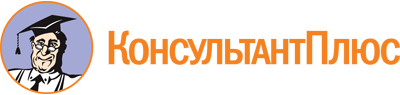 Закон Костромской области от 10.03.2009 N 450-4-ЗКО
(ред. от 20.09.2017)
"О противодействии коррупции в Костромской области"
(принят Костромской областной Думой 26.02.2009)Документ предоставлен КонсультантПлюс

www.consultant.ru

Дата сохранения: 05.07.2019
 10 марта 2009 годаN 450-4-ЗКОСписок изменяющих документов(в ред. Законов Костромской областиот 30.12.2009 N 560-4-ЗКО, от 11.02.2010 N 578-4-ЗКО,от 29.12.2011 N 179-5-ЗКО, от 13.07.2012 N 258-5-ЗКО,от 30.05.2013 N 366-5-ЗКО, от 30.09.2013 N 413-5-ЗКО,от 07.02.2014 N 490-5-ЗКО, от 25.06.2014 N 541-5-ЗКО,от 11.12.2014 N 608-5-ЗКО, от 18.05.2015 N 675-5-ЗКО,от 21.03.2016 N 80-6-ЗКО, от 20.09.2017 N 286-6-ЗКО)